1. Общие положения 1.1. Настоящее Положение Дистанционного фестиваля национальных культур «Урал – наш общий дом» (далее – Положение) определяет порядок организации и проведения  Дистанционного фестиваля национальных культур «Урал – наш общий дом»   (далее Фестиваль) для студентов «Красноуфимского аграрного колледжа». 1.2. Фестиваль проводится в целях выявления творчески активных студентов1.3. Настоящее Положение разработано в соответствии с планом работы ГАПОУ СО «Красноуфимский аграрный колледж». 1.4. Организаторами Фестиваля являются: ГАПОУ СО «Красноуфимский аграрный колледж» 2. Цель и задачи Фестиваля 2.1. Цель Фестиваля – формирование активной жизненной позиции студенческой молодежи,  укрепление социальных межкультурных связей2.2 Задачи: 2.2.1 Развивать художественно – творческих способности молодого поколения;2.2.2 Повышать творческий интерес  молодежи к организации содержательного досуга2.2.3 Укреплять традиции студенчества Красноуфимского аграрного колледжа2.2.4 Воспитывать  у студентов уважение к представителям других наций и народов, показать красоту и уникальность национальных культур3. Участники фестиваля 3.1. Участниками Конкурса являются обучающиеся  и родители обучающихся Красноуфимского аграрного колледжа, как индивидуально, так и в составе коллектива. 3.2. Одна группа может представить на Фестиваль несколько работ в каждой номинации. 3.3. Участник может представить только одну работу на Фестиваль, независимо от номинации. 3.4. В каждой номинации работы оцениваются отдельно и определяются призовые места. 4. Жюри Фестиваля4.1 Работы будут оцениваться независимой экспертной комиссией, состав которой формируется из педагогов ГАПОУ СО «Красноуфимский аграрный колледж», педагога – библиотекаря ГАПОУ СО «Красноуфимский аграрный колледж»,  ведущего методиста МАУ ЦКиД г.Красноуфимск. 5. Сроки и место проведения 5.1. Место проведения: ГАПОУ СО «Красноуфимский аграрный колледж» 5.2. Сроки проведения: Первый этап – с 12 ноября по 26 ноября  2020 г.– сбор заявок, прием работ, проверка работ на соответствие требованиям согласно Положению. Второй этап – с 26 ноября по  1 декабря 2020 г.– оценка конкурсных работ экспертной комиссией, подведение итогов, оформление наградных документов. Третий этап – 1 декабря 2020 г., награждение победителей Фестиваля.6. Организация и порядок проведения Фестиваля 6.1 Колледж определяет порядок проведения и участия в Фестивале, его организационно-методическое обеспечение, порядок определения победителей и призеров. 6.2 Вся полнота ответственности за точное соблюдение положений текста настоящего Положения и всех его Дополнений во время проведения  Фестиваля возлагается на организаторов Фестиваля. 6.3. Заявки и работы (фотоматериалы, видеоматериалы) принимаются с 12 ноября по 26 ноября 2020 г. на электронный почтовый адрес: sonka_94@mail.ru Вложение должно содержать два файла: конкурсную работу; заявку в формате «Word»; 6.4. Работы, представленные на конкурс, принимаются в индивидуальном и в коллективном исполнении. 6.5. Работы, оформление которых не соответствует требованиям, к рассмотрению приниматься не будут.6.6. Участие в фестивале бесплатное. 6.7. Участники: студенты ГАПОУ СО «Красноуфимский  аграрный колледж», родители студентов колледжа.6.8. Номинации: «Народный танец» - видео –  ролик с сольным или групповым исполнением танцевального номера,  «Национальная песня» - видео-ролик с сольным или групповым исполнением вокального номера, «Народный инструмент» - видео-ролик с сольным или групповым  исполнением музыкальной композицией; «Национальная карусель» - фоторабота с использованием национального костюма.7. Оценка представленных материалов 7.1. Творческие работы оцениваются на соответствие тематике Фестиваля, оригинальности, творческого подхода и художественного мастерства. Победители и призеры Фестиваля определяются на основании результатов оценки работ участников Фестиваля, в соответствии с критериями, указанными в настоящем Положении, отдельно по каждой номинации. Результаты участников заносятся в итоговую таблицу. 7.2. Эксперты оценивают творческие работы по следующим критериям: 7.2.1  «Народный танец» - видео –  ролик с сольным или групповым исполнением танцевального номера.  Длительность ролика c записью исполнения должна быть не более 4 (четырех) минут; видео должно быть в формате MP4; размер файла не более 1 ГБ;  соответствие репертуара возрасту;  Уровень исполнительского мастерства; Степень сложности репертуара; Органичное включение различных выразительных средств (костюм, реквизит, и т.д.). 7.2.2 «Национальнаяя песня» - видео-ролик с сольным или групповым исполнением вокального номера.  Длительность ролика c записью исполнения должна быть не более 4 (четырех) минут; видео должно быть в формате MP4; размер файла не более 1 ГБ;  соответствие репертуара возрасту;  Уровень исполнительского мастерства; Степень сложности репертуара; Органичное включение различных выразительных средств (пластика, костюм, реквизит, и т.д.). 7.2.3 «Народный инструмент» - видео-ролик с сольным или групповым исполнением музыкального  произведения.  Длительность ролика c записью исполнения должна быть не более 4 (четырех) минут; видео должно быть в формате MP4; размер файла не более 1 ГБ;  соответствие репертуара возрасту;  Уровень исполнительского мастерства; Степень сложности репертуара; Органичное включение различных выразительных средств (пластика, костюм, реквизит, и т.д.). 7.2.3 «Национальная карусель» - фоторабота с использованием национального костюма. (фотопортрет, автопортрет, съемка праздничного, обрядового действия). фоторабота должна быть в формате JPG;  размер файла не более 6 МБ   Оригинальность, антураж, эмоциональная окрашенность, композиционное решение; выразительное раскрытие темы;  качество выполнения, органичное включение различных выразительных средств (костюм, реквизит, и т.д.).  8. Награждение 8.1 Информация о результатах Конкурса публикуется на официальном сайте ГАПОУ СО «Красноуфимский аграрный колледж» https://agrokolledg.uralschool.ru/ 8.2 Всем участникам выдаются электронные сертификаты, а руководителям – благодарственные письма, которые будут оформлены на сайте Колледжа https://agrokolledg.uralschool.ru/, где их можно будет самостоятельно скачать и распечатать. 8.3 Победителям и призерам будут оформлены Дипломы победителя за 1 место; Дипломы призёров за 2, 3 место, которые будут расположены на сайте Колледжа https://agrokolledg.uralschool.ru/, где их можно будет самостоятельно скачать и распечатать. 9. Координаты организаторов ГАПОУ СО «Красноуфимский аграрный колледж» Адрес:623300, Свердловская область, г. Красноуфимск, ул. Пролетарская, 62 Контактные телефоны: Тункина Софья Павловна 89045470968 Городилов Дмитрий Александрович  89022634935Приложение 1Заявка на участие в дистанционном фестивале национальных культур «Урал – наш общий дом»ФИО участника полностьюгруппаНоминацияФИО руководителяТелефонe-mail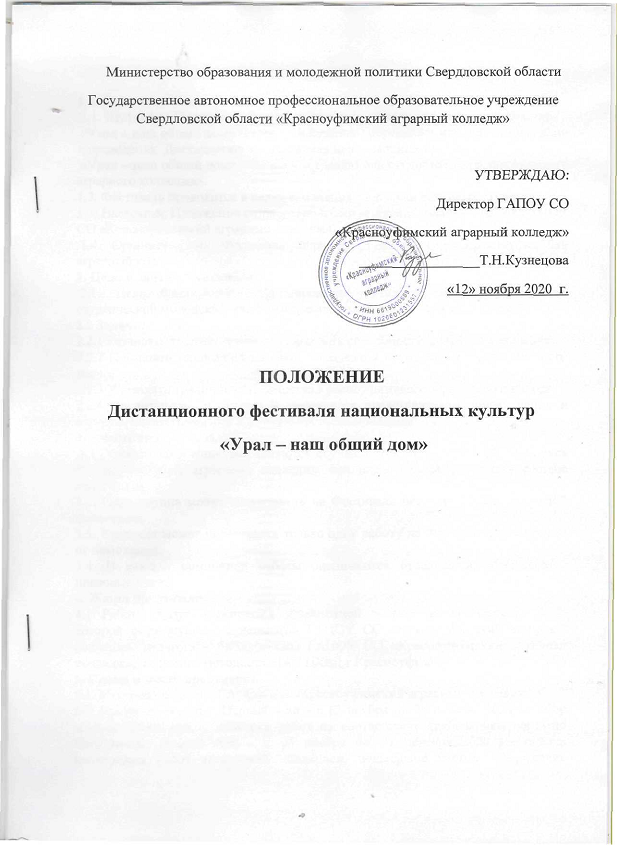 